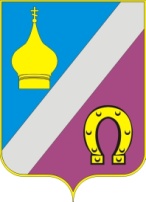 РОСТОВСКАЯ ОБЛАСТЬМУНИЦИПАЛЬНОЕ ОБРАЗОВАНИЕ«НИКОЛАЕВСКОЕ СЕЛЬСКОЕ ПОСЕЛЕНИЕ»СОБРАНИЕ ДЕПУТАТОВ НИКОЛАЕВСКОГО СЕЛЬСКОГО ПОСЕЛЕНИЯРЕШЕНИЕ«О внесении изменений в перечень документов, представляемых участниками конкурса на замещение должности главы Администрации Николаевского сельского поселения и конкурса на замещение вакантной должности муниципальной службы в Администрации Николаевского сельского поселения»Принято Собранием депутатовНиколаевского сельского поселения	26 апреля 2021 годаВ соответствии со статьей 37 Федерального закона от 06.10.2003 № 131-ФЗ «Об общих принципах организации местного самоуправления в Российской Федерации», статьей 16 Федерального закона от 02.03.2007 № 25-ФЗ «О муниципальной службе в Российской Федерации», Собрание депутатов Николаевского сельского поселенияРЕШИЛО:1. Внести в пункт 3 раздела 3 приложения 1 к Решению Собрания депутатов Николаевского сельского поселения от 13.07.2017 № 63 «О порядке проведения конкурса на должность главы Администрации Николаевского сельского поселения» (в редакции решения Собрания депутатов Николаевского сельского поселения от 12.02.2018 № 107) изменения, изложив его в следующей редакции:«3. Для участия в конкурсе гражданин представляет следующие документы:заявление о допуске к участию в конкурсе по форме согласно приложению № 1 к настоящему порядку;собственноручно заполненную и подписанную анкету по форме, установленной уполномоченным Правительством Российской Федерации федеральным органом исполнительной власти;копию паспорта;копию трудовой книжки и (или) сведения о трудовой деятельности, оформленные в установленном законодательством порядке, за исключением случаев, когда трудовой договор (контракт) заключается впервые;копию документа об образовании;копию документа, подтверждающего регистрацию в системе индивидуального (персонифицированного) учета, за исключением случаев, когда трудовой договор (контракт) заключается впервые;копию свидетельства о постановке физического лица на учет в налоговом органе по месту жительства на территории Российской Федерации;копии документов воинского учета – для граждан, пребывающих в запасе, и лиц, подлежащих призыву на военную службу;заключение медицинской организации об отсутствии заболевания, препятствующего поступлению на муниципальную службу.2. Внести в пункт 4.2 раздела 4 приложения к Решению Собрания депутатов Николаевского сельского поселения от 24.03.2017 № 41 «Об утверждении Положения о порядке проведения конкурса на замещение вакантной должности муниципальной службы в Администрации муниципального образования «Николаевское сельское поселение» следующие изменения:2.1. абзац второй подпункта «г» изложить в следующей редакции:«- заверенную нотариально или кадровой службой по месту последней работы копию трудовой книжки и (или) сведения о трудовой деятельности, оформленные в установленном законодательством порядке, за исключением случаев, когда трудовой договор заключается впервые;»2.2. подпункт «з» изложить в следующей редакции:«з) копию документа, подтверждающего регистрацию в системе индивидуального (персонифицированного) учета, за исключением случаев, когда трудовой договор (контракт) заключается впервые;»2.3. подпункт «к» признать утратившим силу.3. Настоящее решение вступает в силу со дня его официального опубликования (обнародования).Председатель Собрания депутатов-Глава Николаевского сельского поселения 	А.П. Петрусьс. Николаевка«26» апреля  2021 года  № 227